КГУ «Школа-13  отдела образования по городу Усть-Каменогорску управления образования ВКОКраткосрочный (поурочный) план  Закономерности географической оболочки      Ход урокаРазделФизическая географияФизическая географияФ.И.О (при его наличии) педагогаБогуцкая Ж.ББогуцкая Ж.БДатаКласс 8Количество присутствующихКоличество отсутствующихТема урокаЗакономерности географической оболочкиЗакономерности географической оболочкиЦели обучения в соответствии с учебной программой8.3.5.2 объясняет значение закономерностей географической оболочки8.3.5.2 объясняет значение закономерностей географической оболочкиЦели урокаОбъяснять 	значения закономерностей географической 	оболочки.Объяснять 	значения закономерностей географической 	оболочки.Этап урока/ ВремяДействия педагогаДействия ученикаОцениваниеРесурсыпрезентацияОрг момент 2мПсихологич .настрой приветствие учеников.Приветствие учителя,готовность к урокуАктуализация знаний 3 мработа с терминами географическая оболочка,компоненты,границыдают определение терминам,перечисляют компоненты1 баллсл1целеполагание 5 мпо рисунку определяют тему урока.исходя из темы урока определяют цель урокакомментируют рисунок.выходят на тему урока.записывают тему в тетрадь1 баллсл 2Новая тема 10 мзакономерность повторяемость в явлениях и процессах-.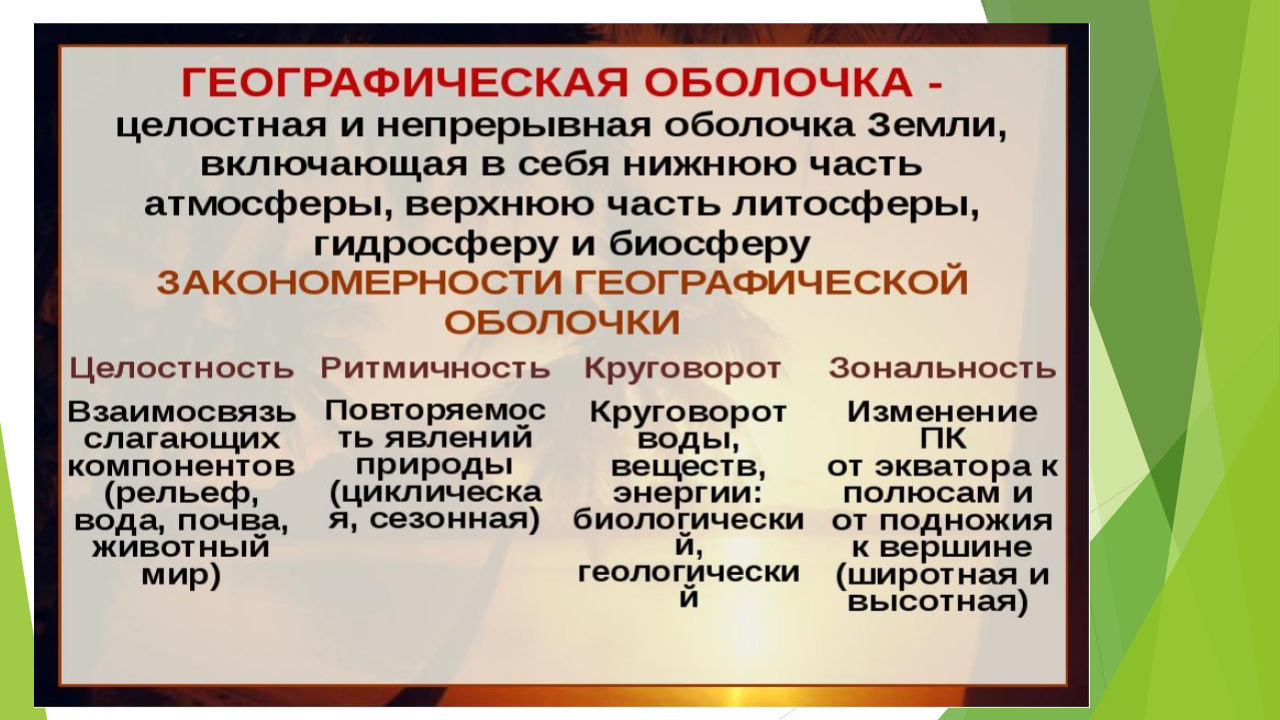 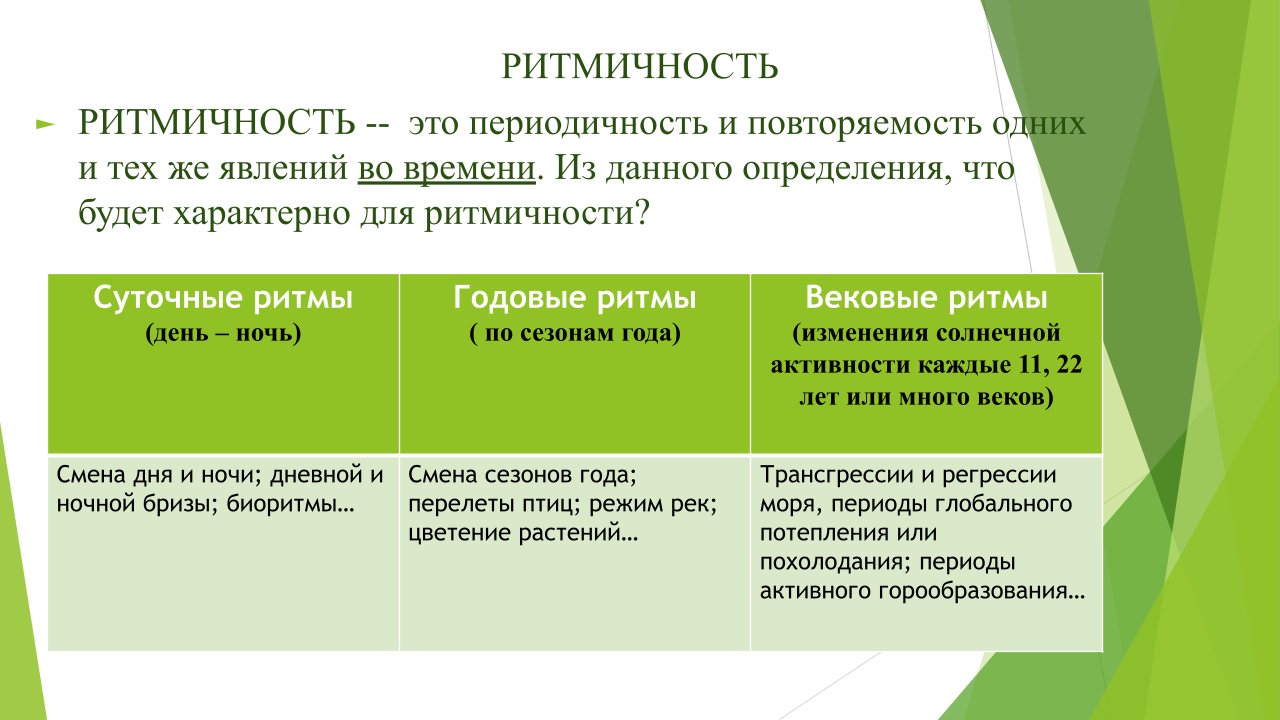 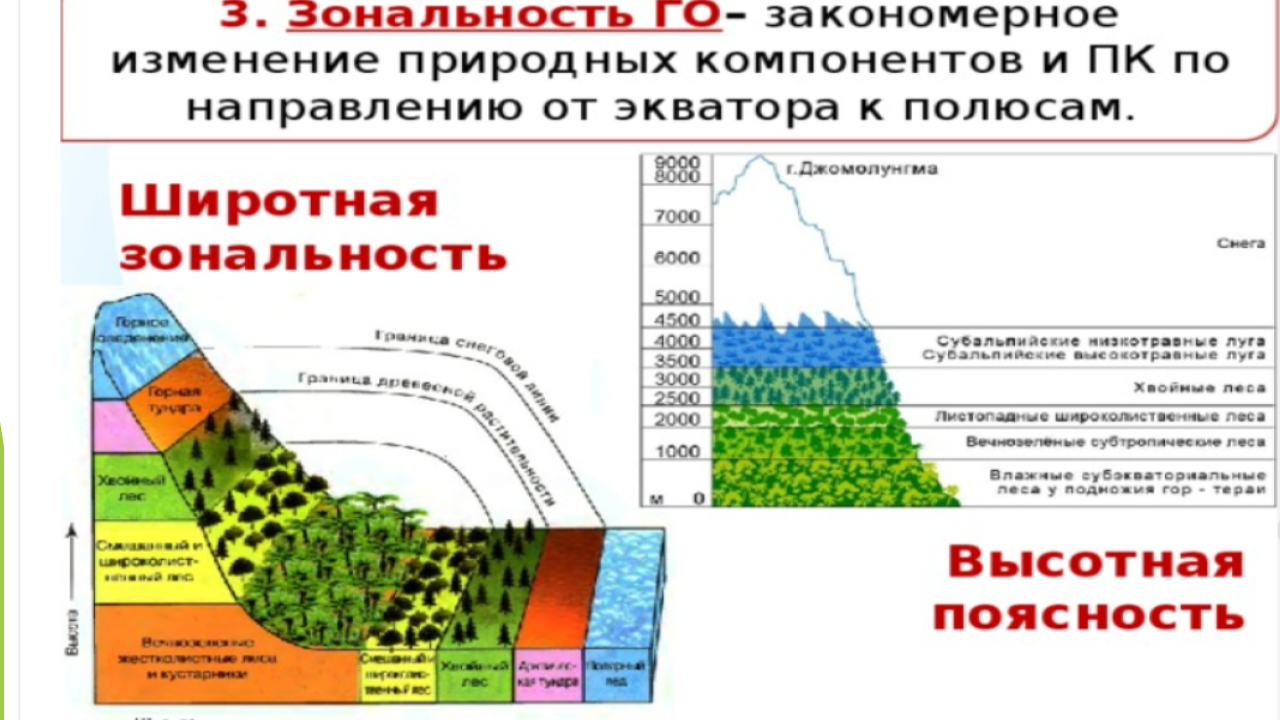 усваивают материал.записывают определение термина.оформляют схему в тетрадь1 балл за комментарий сл 4,5задание индивидуальное 3м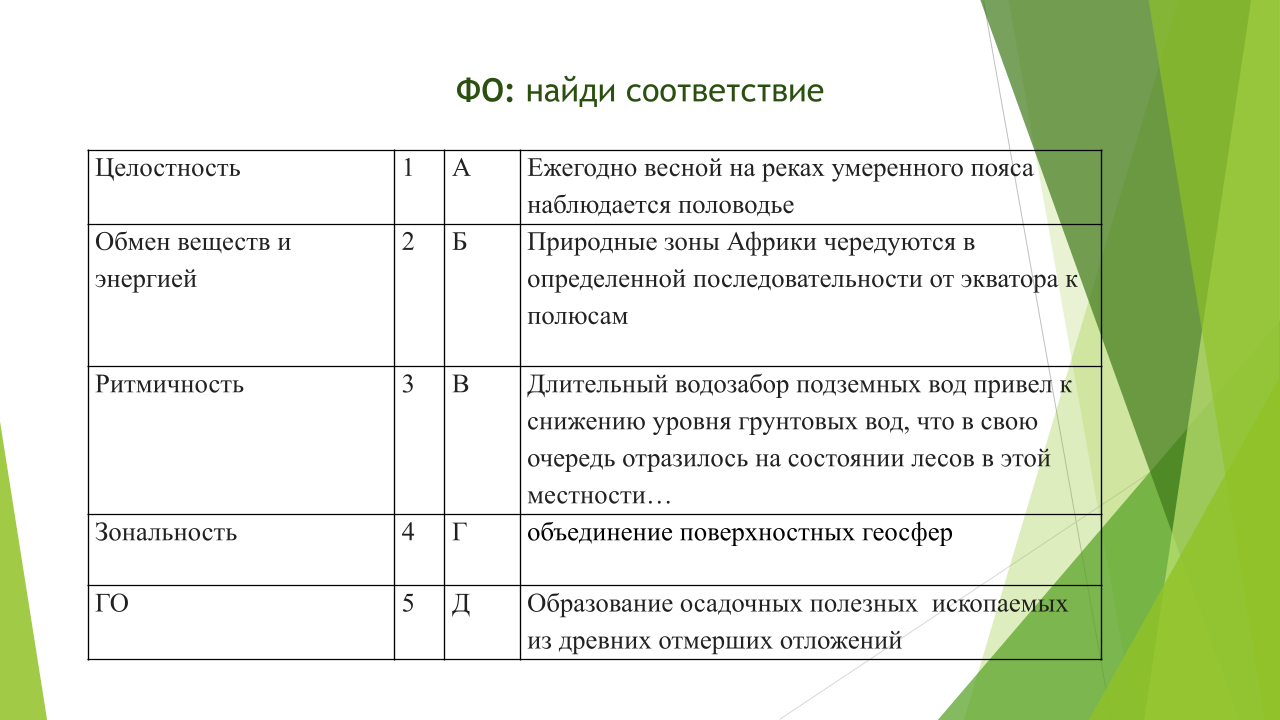 выполняют задание на соответствие.объясняют свой выборключ1в2д3а4б5г1 балл сл 6физ.минутка 1 мстороны горизонта.разминка для глазучитель называет сторону горизонта север,юг запад востокпоказывает глазами сторону горизонта словесная похвалазадание парное 3м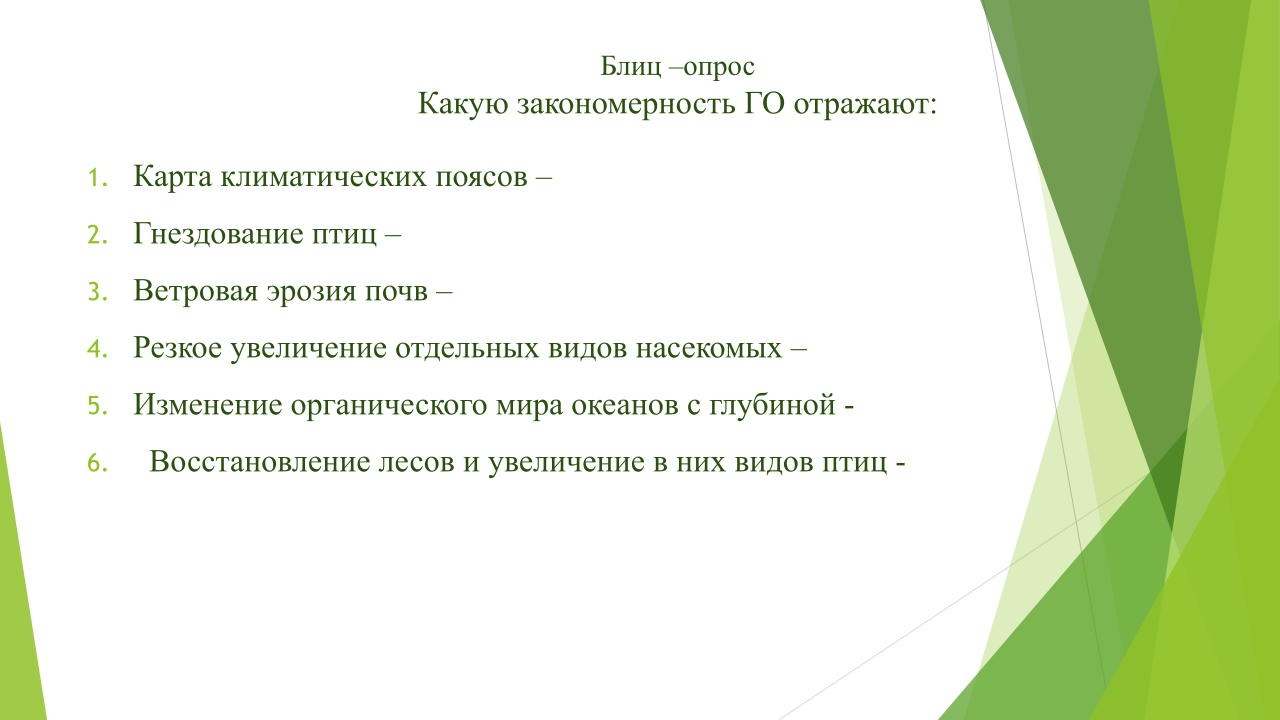 определяют по примерам закономерность1 баллзадание в группе 15 м10 работа.5 защитагрупповое задание особенности п\з.по раздаточному материалу  заполняют характеристику п\зправило групповой работызаполняют таблицу по плану.характеристика природной зоны.наносят на контурную карту.презентуют свою работуоценочный лист гр работыраздаточный материал,атлас.к\кИтог урока2 мподсчет балловсчитают баллы словесная похвалад\з 1мстр 17 вопрос 2записывают дзРефлексия 2м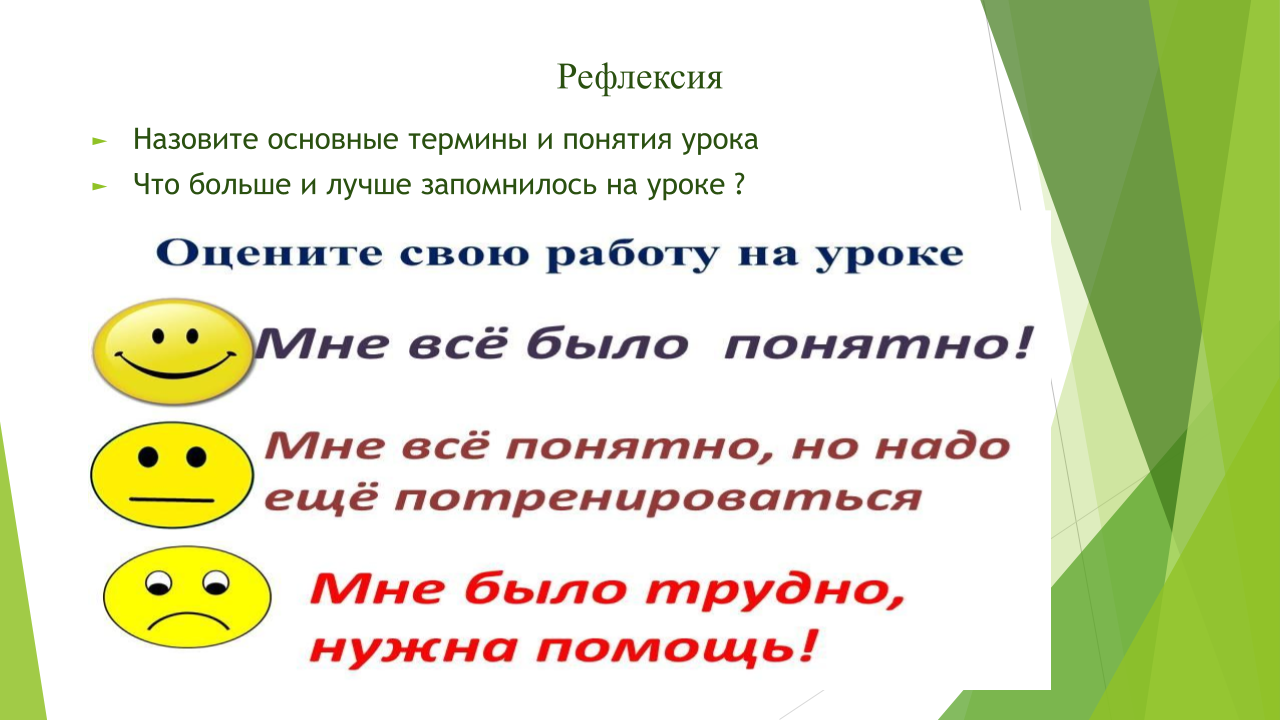 на обратной стороне стикера рисуют смайликсловесная похваласлайд